CUPE LOCAL 101 EXECUTIVES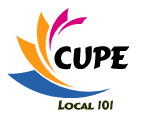 2021 November – 2022 October (updated August 2022)2022 COMMITTEES (Main Unit)  Denotes Chair / Record Keeper  PRESIDENTSteve HollandCell: 226-376-0014TREASURERBrenda CanduroCell: 519-933-0261VICE PRESIDENTPhilip BoydCell: 519-870-9212EXECUTIVE ASSISTANTCandy JohnsonCell: 519-520-2176EXECUTIVE LIASON – Sub UnitsLidia MonizCell: 519-851-6028SGT-AT-ARMSHeather LynsynskiCell: 519-318-0548SECRETARYDom Anello Cell: 519-868-4451UNION OFFICE:  1-380 Adelaide St N, London N6B 3P6UNION OFFICE:  1-380 Adelaide St N, London N6B 3P6UNION OFFICE:  1-380 Adelaide St N, London N6B 3P6Union - ManagementSteve HollandPhilip BoydDom AnelloJoint Health & Safety – City HallDomenic AnelloCindy AstlesDon FergusonRyan CrichtonJoint Job EvaluationAnna Marie ApauEric ConwayRandy MacTaggartPaula BustardWilliam RoundsRhonda CoulasDon FergusonEducationCandy JohnsonBrenda CanduroTanya LandryEducationCandy JohnsonBrenda CanduroTanya LandryYouth CommitteeGrievancePhilip BoydSteve HollandSteward (optional)Joint Health & Safety – Citi PlazaSherry Dixon-EvansNadine HendrickPhilip BoydTanya LandryDaniella StranoSandra CruzJoint Job EvaluationAnna Marie ApauEric ConwayRandy MacTaggartPaula BustardWilliam RoundsRhonda CoulasDon FergusonCharities ChestMichelle BlackburnJeannette McCombCharities ChestMichelle BlackburnJeannette McCombPrideMandy McMinnRyan CampbellMatthew RiberaReturn To WorkJoanne McLeanSheryl ManzaraSandra CruzCindy AstlesJoint Health & Safety – Citi PlazaSherry Dixon-EvansNadine HendrickPhilip BoydTanya LandryDaniella StranoSandra CruzJJE Dispute Resolution CommitteeTBD from JJECChildren’s Christmas PartySandra CruzChildren’s Christmas PartySandra CruzInjured Workers CommitteeClassification ReviewSteve HollandPhilip BoydJE ChairJoint Health & Safety – SatelliteCassandra HawcoBrenda CanduroMatthew RiberaJasmine HallSam SheppardBylaw CommitteeTanya LandryCindy AstlesJillian ClairHanley JungBylaw CommitteeTanya LandryCindy AstlesJillian ClairHanley JungTRUSTEES 3-year: Tanya Landry2-year: Anna Marie Apau1-year: Cindy AstlesTRUSTEES 3-year: Tanya Landry2-year: Anna Marie Apau1-year: Cindy Astles